Об организации обучения населения мерампожарной безопасности и пропаганде в области пожарной безопасностиВ соответствии с Федеральным законом от 06 октября 2003 г. № 131-ФЗ «Об общих принципах организации местного самоуправления в Российской Федерации», Федеральным законом от 21 декабря 1994 г. № 69-ФЗ «О пожарной безопасности», пунктом 8 статьи 63 Федерального закона от 22 июля 2008 г. № 123-ФЗ «Технический регламент о требованиях пожарной безопасности», постановлением Правительства Российской Федерации от 25 апреля 2012 г. № 390 «Правила противопожарного режима в Российской Федерации», приказом МЧС России от 12 декабря 2007 г. № 645 «Об утверждении Норм пожарной безопасности «Обучение мерам пожарной безопасности работников организаций», администрация Богатыревского сельского поселения ПОСТАНОВЛЯЕТ:    1. Утвердить прилагаемое положение об организации обучения населения в Богатыревского сельском поселении Цивильского района  Чувашской Республики мерам пожарной безопасности и пропаганды в области пожарной безопасности, содействие распространению пожарно-технических знаний (далее - Положение).     2. Рекомендовать руководителям организаций независимо от организационно-правовых форм организовать обучение сотрудников мерам пожарной безопасности в соответствии с данным Положением.3. Настоящее постановление вступает в силу после официального опубликования (обнародования) «Вестник Богатыревского сельского поселения». 4. Контроль за выполнением  постановления оставляю за собой.Глава администрации  Богатыревского сельского поселения                                     А.В.ЛаврентьевПриложение к постановлению администрацииБогатыревского сельского поселения Цивильского района Чувашской Республикиот  18.05.2021 № 23 ПоложениеОб организации обучения населения Богатыревского сельского поселения Цивильского района мерам пожарной безопасности и пропаганды в области пожарной безопасности, содействие распространению пожарно-технических знаний1. Общие положения1. Настоящее Положение определяет общий порядок организации и проведения обучения мерам пожарной безопасности на территории Богатыревского сельского поселения Цивильского района (далее – сельское поселение) и распространяется на все организации независимо от форм собственности и ведомственной принадлежности.2. В настоящем Положении применяются следующие понятия:1) противопожарная пропаганда - целенаправленное информирование общества о проблемах и путях обеспечения пожарной безопасности, осуществляемое через средства массовой информации, посредством издания и распространения специальной литературы и рекламной продукции, устройства тематических выставок, смотров, конференций и использования других, не запрещенных законодательством Российской Федерации форм информирования населения;2) пожарно-технический минимум - необходимый минимальный объем знаний работника по пожарной безопасности с учетом особенностей технологического процесса производства, средств и методов борьбы с пожарами;3) профилактика пожаров - это осуществление целого комплекса организационных, технических, финансовых, пропагандистских мер, направленных на недопущение возникновения пожаров;4) специализированное образовательное учреждение в области пожарной безопасности - учреждение дополнительного образования, осуществляющее обучение мерам пожарной безопасности;5) обучение населения мерам пожарной безопасности - комплекс организационных и практических мероприятий образовательного, пропагандистского, информационного, популяристического характера, направленный на формирование общественно-личностного сознания в области обеспечения пожарной безопасности.3. Основными задачами обучения населения и работников организаций, предприятий, учреждений независимо от организационно-правовых форм и форм собственности (далее - организации) мерам пожарной безопасности являются:1) формирование у обучаемых необходимого уровня теоретических знаний о мерах пожарной безопасности и практических навыков действий в случае возникновения пожара;2) своевременное информирование населения о мерах пожарной безопасности.4. Основной функцией обеспечения пожарной безопасности на территории Богатыревского сельского  поселения, является проведение среди населения противопожарной пропаганды и его обучение мерам пожарной безопасности.5. Организация обучения населения на территории Богатыревского сельского поселения возлагается:на муниципальном уровне - на администрацию Богатыревского сельского поселения;на объектовом уровне (в организациях) - на назначенное установленным порядком должностное лицо, ответственное за противопожарное состояние организации.6. К компетенции администрации Богатыревского сельского поселения и должностных лиц организаций, ответственных за противопожарное состояние относится:1) на муниципальном уровне:методическое обеспечение организаций по вопросам обучения мерам пожарной безопасности;организация обучения населения на территории Богатыревского сельского поселения мерам пожарной безопасности;координация работы по осуществлению пропаганды знаний в области пожарной безопасности на территории Богатыревского сельского поселения;осуществление контроля и учет работы, проводимой структурными подразделениями администрации Богатыревского сельского поселения, руководителями организаций по пропаганде знаний и обучению населения мерам пожарной безопасности;ведение документации по вопросам планирования обучения населения мерам пожарной безопасности;информирование населения на территории Богатыревского сельского поселения о мерах пожарной безопасности.2) на объектовом уровне (в организациях):организация обучения работников организации мерам пожарной безопасности;планирование и ведение документации по обучению работников организации мерам пожарной безопасности;информирование работников организации о мерах пожарной безопасности.7. Противопожарная пропаганда и обучение населения мерам пожарной безопасности проводится на постоянной основе и непрерывно, по месту жительства или работы.II. Порядок проведения противопожарной пропаганды8. Противопожарная пропаганда проводится с целью внедрения в сознание людей существования проблемы пожаров, формирования общественного мнения и психологических установок на личную и коллективную ответственность за пожарную безопасность.9. Противопожарная пропаганда проводится администрацией Богатыревского сельского поселения при содействии МБОУ «Богатыревская СОШ» Цивильского района Чувашской Республики,  силами инструкторов противопожарной профилактики и организациями.10. Противопожарная пропаганда осуществляется через:1) тематические выставки, смотры, конференции, конкурсы;2) средства печати - выпуск специальной литературы и рекламной продукции, листовок, памяток, буклетов;3) публикации в газетах и журналах;4) устную агитацию - доклады, лекции, беседы;5) средства наглядной агитации - аншлаги, плакаты, уголки пожарной безопасности, панно, иллюстрации, буклеты, альбомы, компьютерные технологии;6) сходы граждан, на которых также принимаются решения по вопросам обеспечения пожарной безопасности в границах населенного пункта.III. Организация обучения населения мерам пожарной безопасности на территории Богатыревского сельского поселения11. Обучение населения мерам пожарной безопасности на территории Богатыревского сельского поселения осуществляется посредством:1) противопожарного инструктажа (вводный, первичный на рабочем месте, повторный, внеплановый, целевой);2) пожарно-технического минимума (с отрывом от производства и без отрыва от производства).12. Обучение в форме противопожарного инструктажа проводится:1) граждан, проживающих в жилищном фонде – администрацией Богатыревского сельского поселения;2)  неработающего населения посредством средств массовой информации;3) работников организаций - администрация (собственники) организаций.13. Обучение учащихся учреждений средних общеобразовательных школ и воспитанников дошкольных учреждений мерам пожарной безопасности осуществляется посредством:1) преподавания в рамках уроков ОБЖ;2) тематических творческих конкурсов среди детей любой возрастной группы;3) спортивных мероприятий по пожарно-прикладному спорту среди школьников;4) экскурсий в пожарно-спасательные подразделения с показом техники и проведением открытого урока обеспечения безопасности жизни;5) организации тематических утренников, КВН, тематических игр, викторин;6) организации работы в летних оздоровительных лагерях;7) создания дружин юных пожарных (ДЮП);8) оформления уголков пожарной безопасности.Обязательное обучение детей в образовательных учреждениях мерам пожарной безопасности осуществляется соответствующими учреждениями по специальным программам.Обучение детей в дошкольных образовательных учреждениях проводится в соответствии с методическими рекомендациями по обучению детей дошкольного возраста основам правил пожаробезопасного поведения при возникновении пожара.Ответственными за организацию обучения являются руководители соответствующих учреждений.14. Обучение пожарно-техническому минимуму с отрывом от производства проходят:1) руководители и главные специалисты организаций или лица, исполняющие их обязанности; работники, ответственные за пожарную безопасность организаций и проведение противопожарного инструктажа;2) работники, выполняющие газоэлектросварочные и другие огневые работы;3) водители пожарных автомобилей;4) иные категории работников по решению руководителя.15. Обучение пожарно-техническому минимуму непосредственно в организации проходят:1) руководители подразделений организации;2) руководители и главные специалисты подразделений взрывопожароопасных производств;3) работники, ответственные за обеспечение пожарной безопасности в подразделениях;4) педагогические работники дошкольных образовательных учреждений;5) работники, осуществляющие круглосуточную охрану организации;6) граждане, участвующие в деятельности подразделений пожарной охраны по предупреждению и (или) тушению пожаров на добровольной основе;7) работники, привлекаемые к выполнению взрывопожароопасных работ.Обучение проводится руководителем организации или лицом, назначенным приказом (распоряжением) руководителя организации, ответственным за пожарную безопасность, имеющим соответствующую подготовку.IV. Финансирование противопожарной пропаганды и обучения населениямерам пожарной безопасности на территории Богатыревского сельского поселения16. Финансирование противопожарной пропаганды и обучения населения мерам пожарной безопасности на территории Богатыревского сельского поселения осуществляется за счет средств бюджетов всех уровней и за счет лиц, их организовавших.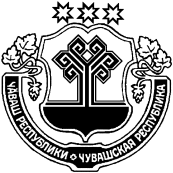 ЧӐВАШ  РЕСПУБЛИКИÇĚРПӲ РАЙОНӖЧУВАШСКАЯ РЕСПУБЛИКА ЦИВИЛЬСКИЙ РАЙОН ПАТĂРЬЕЛ ЯЛ ПОСЕЛЕНИЙĚН АДМИНИСТРАЦИЙĚ ЙЫШАНУ2021ç. çу уйăхĕн 18-мĕшĕ.№23Патӑрьел ялěАДМИНИСТРАЦИЯ БОГАТЫРЕВСКОГО СЕЛЬСКОГО ПОСЕЛЕНИЯ ПОСТАНОВЛЕНИЕ«18» мая 2021 г.№ 23  село Богатырево